* Araştırmacı sayısı kadar satır eklenebilir.PROJE ÖNERİSİNDE SUNULAN İŞ PAKETLERİ VE ZAMAN ÇiZELGESİ* Gerektiği takdirde satır ilavesi yapılabilir.Dönem İçinde Projeyle İlgili Bilimsel ve Teknik Gelişmeler: Gelişmeler her iş paketi için ayrı olarak proje planı ile karşılaştırılarak verilmeli, elde edilen veriler ile varılan ara sonuçlar sunulmalı; varsa materyal, yöntem ve kapsam değişikleri belirtilmeli ve tartışılmalıdır. Her iş paketi için en az 300 kelime girilmesi zorunludur. Elde edilen sonuçların değerlendirilmesine olanak sağlayacak şekiller, grafikler ve tablolar da sunulmalıdır. Gerektiğinde satır eklenebilir. Dönem İçindeki Mali Gelişmeler: Dönem içindeki tüm harcamalar kalemler halinde iş paketi bazında listelenmelidir. Gerektiğinde satır eklenebilir. Proje Çalışma Takvimine Uygun Yürümüyorsa Gerekçeleri: Gerekçeler iş paketi bazında açıklanmalıdır. 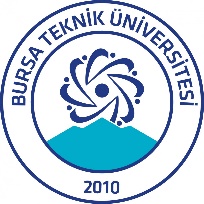 T.C. BURSA TEKNİK ÜNİVERSİTESİBİLİMSEL ARAŞTIRMA PROJELERİ KOORDİNASYON BİRİMİARA RAPOR FORMUProje No:Rapor No:Proje Adı:Proje Başlama Tarihi:Proje Süresi:Proje Yürütücüsü:İmzaAraştırmacı(lar):İmzaAraştırmacı(lar):İmzaİŞ PAKETLERİİŞ PAKETLERİAYLARAYLARAYLARAYLARAYLARAYLARAYLARAYLARAYLARAYLARAYLARAYLARAYLARAYLARAYLARAYLARAYLARAYLARAYLARAYLARAYLARAYLARAYLARAYLARİŞ PAKETLERİİŞ PAKETLERİ1234567891011121314151617181920212223241234İ.P.1İ.P.2İ.P.3İ.P.4